بسم الله الرحمن الرحيم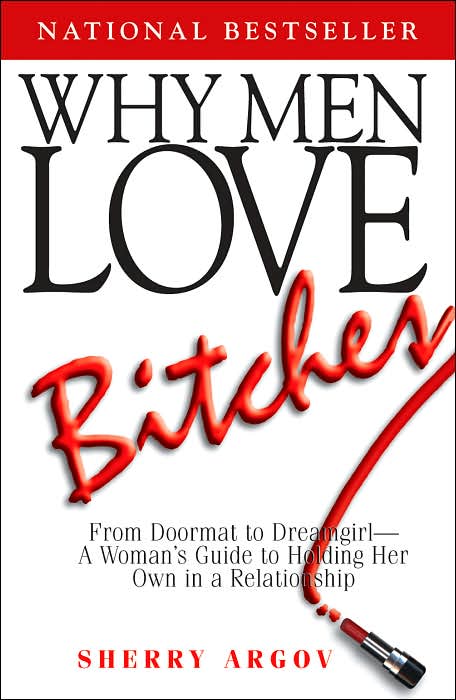 السلام عليكم ورحمة الله وبركاتههذا الموضوع عبارة عن ترجمة لرؤوس اقلام لكتاب رائعاولا" ترجمة الاسم تعني "لماذا يحب الرجال المرأة القوية"وحاطين نوعين للنساءالمراة الحبوبة= الضعيفة 
المراءة القوية= الكسبانهوطبعا" كان فيه شرح وااافي ورائع عن الاثنينتعالو نتعرف على الثنتين عن قرب..المرأة الحبوبةهي التي تعبر للرجل كلاميا" وفعليا" حاجتها اليه وضعفها وعدم استقرارها العاطفي والنفسي وعدم شعورها بالامان مما يؤدي بالرجل الى الهرب بسبب الضغط والحصار فهو بحاجة الى الحرية والهواء.ومن الامثلة التي ضربتها الكاتبه على مظاهر الخوف وعدم الاستقرار العاطفي الحاجة الدائمة منها الى ان يؤكد لها ارتباطه بها , عن طريق الجنس والتواصل الكلامي فهي تعطي وتعطي وتعطي بمبالغة فتطبخ الوجبات المعدة باتقان وزينه وتلبس اكثر الملابس اثارة وتتأنق وتتعطر و و و و و ولكنوللاسف فان الرجل يشعر بان الجنس معها كما أي شيء اخر ما هو الا اسكات لصوت الخوف بداخلها وسرعان ما يبدأ ينفر منها بعد ذلك. 
اماالمرأة القوية
هي التي تظهر استقلاليتها وثقتها بنفسها وتضع نفسها اولا" قبل الرجل وقبل العلاقة وقبل كل الشيء هي المرأة فهي لايهمها رأيه بها لانها تعلم تمام العلم من هيفهي لا تصنع كارثة اذا تأخر عن موعد القدوم.. ولا تكتئب اذا لم يتصل بها كالمعتاد.. ولا تحزن اذا لم يشاركها وجبة الغداء.. فهي سعيدة بنفسها ..ولا تعطي قبل ان تأخذ فكل شيء عندها بمقابل ..فعل وردة فعل..هي ان تأنقت فلنفسها وان اعدت وجبة باتقان فلها هي_الا اذا احبت ان تكافئة على عمل قام به لها ...فهي لا تعطي من فراغ _وان مارست الجنس مع الرجل فلتمتع نفسها وتنعش انوثتها فقط وليس لارضاء الرجل..!!
وعندها يشعر الرجل بالاثارة والحماس فلهذه المرأة يجب ان يعمل جاهدا" ليكسب اعجابها ويجب ان يسعى ليفوز بقلبها فهي بالنسبة له بمثابة ..التحدي الجميل الذي يستمتع بكل لحظة به.. فهو كمن يسير في نفق يري بصيص النور في اخرة ويسعى جاهدا" ليصل اليه...النفق هي العلاقة وبصيص النور هو قلب تلك المرأة الساحرة..
والان وبعد ما وضعنا تعريفا" مبسطا" لشخصية كل منهما 
تعالو نشووفاسرار جاذبية "المراءة القوية" ونعززها في دواخلناوكيف نتغلب على "الحبوبة الضعيفة" التي في دواخلنا والحينباحط خمس مبادئ كل مرة عشان ما اطول كثير..نأتي الان للمبادئ العامةالقاعدة الاولى:
كل شيء يلاحقه المرء يهرب منه.فاذا كنت تلاحقين زوجك بالاتصالات والاسئلة والتودد الزائد غير المبرر فهو حتما سيهرب لانك تضعينه تحت ضغط كبير وتحرمينه من التحدي للفوز برضاك فانت تكافئينه بمناسبة وبغير مناسبه فلم عساه يسعى لرضاك؟؟القاعدة الثانية:النساء اللاتي يتسلقن لهن الرجال الصعاب ليسو بالضرورة سيدات استثنائيات..!! وانما هم غالبا" من الصنف الذي لا يظهر الاهتمام الشديد والحاجة_ وانا اسميها تسول العاطفة_ الى تلك الدرجة.القاعدة الثالثة:على المرأة ان تبين للرجل بأنها مكافئة له على جميع المستويات المادي والمعنوي حتى لا يشعر بانه يمتلكها ويسيطر عليها في العلاقة بنسبة 100%القاعدة الرابعة:ان موقفك من نفسك وشعورك تجاه ذاتك ذلك هو ما يتبناه الرجل في معاملته لكتصرفي وعاملي نفسك كجائزة ثمينة وستحولينه الى مصدق...!!!هالنقطة تؤكد اللي دايما من ان التحول يبدأ دائما" من الداخل فاذا كنت تعتقدين انك لست اهلا" للاحترام ولا تحترمي نفسك ولا تقدرين ذاتك فلا تنتظري منه ان يحترمك او يقدرك..فالرجل كائن ذكي وحتما" سيشعر بما تكنينه تجاه نفسك.مثلا"_وهذا المثال من عندي_ المرأة اللي تقول ليش زوج فلانه يشتري لها هدية ثمينه _خاتم ماسي مثلا" مع انه فقير وزوجي انا غني وما يشتري لي ؟؟؟ احساس زوجها با كامرأة تستحق هو ما دفعه الى ذلك وهو بالدرجة الاولى احساسها تجاه نفسها والذي نقلته اليه لا شعوريا"..اما انتي فاذا كنت تستخسرين هالخاتم على نفسك فلا تتوقعي ان يجود به عليك..فالمرأة من خلال سلوكها وكلامها ترسل الى الرجل رسائل حول تقديرها وحبها لذاتها.القاعدة الخامسة:الفرق بين المرأة القوية والضعيفة الخوف فالمرأة القوية تظهر بشكل غير مباشر عدم خوفها من فقده .
يعني لا تقولين انا بدونك امووووت وما اقدر اعيش...انت كل حياتي ..انا بدونك ولا شي !!
لا تزعجينه بالاسئلة تحبني؟؟ ما تحبني؟؟ اشتقت لي؟؟ اشرايك فيني؟؟؟ اشرايك في علاقتنا ؟مرتاح معاي ولا لا؟؟
هاذي اسئلة ساااااذجة تنم عن خوف وعدم الثقة بالنفس وتشكل ضغط على الرجل لانه قد يضطر الى الكذب..!! ولانك تطالبينه بمقاييس قد تحتاج العلاقة وقتا" وجهدا" للوصول اليها .لقاعدة السادسة:
اذا كانت الخيارات كرامتها او الحب والعاطفة فالقوية تضع كرامتها فوق كل اعتبار.القوية تبقى ذات الشخص الذي كانت عليه قبل الزواج فهي لا تخسر صداقاتها ولا تتخلى عن وظيفتها وهواياتها .لا تعطي جل وقتها واهتمامها للشريك على عكس الحبوبة التي تسامح وتغفر عدم الاحترام والتقليل من شأنها ومحاولة تغيير هويتها .
القوية تبقي على الحدود وتتمتع بثقه عظيمه النفس تجعلها تتخذ قراراتها بنفسها .لانها ليست خائفه من فقد الرجل ومما يثير العجب انه هو من يخاف من فقدانها. لانه يعلم تماما" انها ليست بحاجته بل هي اختارته..هناك فرق بين الحاجة والاختيار..
وهنا لا اتحدث عن امرأة سليطة اللسان مفتولة العضلات بل هي امرأة لطييفة عذبه واضحه ولبقة .كل ما في الامرانها تتعامل مع الرجل كما يتعامل الرجال مع بعضهم البعض _الوضوح والصراحة_ وبهذاتسهل على الرجل فهم مطالبها على عكس المرأة الحبوبة التي تطالب بما تريد بكثييير من العاطفية والدوران حول الهدف والتي لا يفهمها الرجل وقد يصاب بالحيرة والتوهان. فهي تبكي وتطالب وتترجى ولكنه للاسف..لا يفهمها..!قابلي القوية وتعرفي عليهاهي التي:
تحافظ على استقلاليتها<< لا تذوب في عالم الرجللا تلاحق الرجلالشمس والقمر والنجوم لا تدور حوله..!! فهي لا تلاحقه هو بالنسبة لها ليس مركز الكون..غامضة<< 
هناك فرق بين الصدق والكتمان_والكتمان يعني الستر وترك الهذرة اللي بلا معنى واللي تخليج جدامه كتاب مفتوووح لا جديد فيه_ يعني باختصااار>>.القوية صادقه ولكنها لا تظهر كل شيء . الضعيفه تولد الاحتقار والانكشاف التام يولد الملل.<< الضعيفه تسمح له بان يتمادى..!!
القوية في نقاشها معه تسيطر على سير النقاش وتعي تماما"ما تقول كما تعي كيف توقفه عند حده وتحمي نفسها..ولا تسمح له بالتجاوز..عندما يكون احدهما غاضبا". عندما تشعر بانها فقدت السيطرة تؤجل النقاش الى ان تهدأ و تجمع افكارها وتعد ما تقولمرحة
تتمتع بقدر كبير من تقدير الذاتعندما يطري على شكلها تكتفي بقول..شكرا" ولا تناقش الاطراء وتجعل منه حديث الساعة<<وكانها ما صدقت...يعني مثلا" قال لها تسريحتج حلوة ..تكتفي بقول شكرا" ما تبالغ في شكرة وتقول له وين سوتها وبكم وكم استغرقت من الوقت خخخخ...هي لا تسأل عن علاقاته السابقة او عن من عرف من النساء وهذا يدل على ثقتها بنفسها.لديها هموم وشغف في حياتها اكبر واهم من الرجلعندما يشعر الرجل بانه ليس الا جزء من عالمها الكبير يتعلقبها اكثر فاكثر..<< تذكرون التحدي .. بقائها مشغولة دائما" في شيء لا يخصة يجعله يعجب بها فهي ليست بائسة بدونه.تعامل جسدها بحب واحترام بالغ
احترام الشخص لنفسه يعكسه مظهره الخارجي . هي تهتم بجسدها وتفعل ما يسعدها..من وضع المكياج وارتداء الملابس المتناسقة الانيقة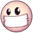 وبعد ما تعرفنا الى القوية وقربنا منها شوي...عودة مرة اخرى الى القواااعدالقاعدة السابعة:عندما لا تخضع المرأة بسهولة و لا تظهر ضعيفة او مستسلمة فانها تحفز وتثير الرجل اكثر للفوز بحبها.الرجل يتمتع اكثر ما يتمتع بلعبة " التحدي" فلا تحرميه منها ..
فعندما يذهب الرجل في رحلة صيد غزلان حيث يبيت في الصحراء في خيمة بلاستيكية غير مريحة بلا مكيفات ولا ماء نظيف ولا خدمات ..ويأكل اكثر الطعام قرفا" وبساطة ...لم كل هذا؟؟للفريسة او الصيدة اوالغزالوما ان يصطاد الفريسة حتى يشعر بفرحة غامرة ويعود لاصحابه كطاووس ..فخور بصيده وما ان يعود الى البيت حتى يعلق رأس الغزال على الحائط كانجاز رائع يفرح به كلما نظر الى رأس الغزال..ماذا لو انه لم يذهب في رحلة الصيد تلك..وفتح الباب صباحا" ليجد رأس الغزال ملقى" عند بابه اكان ليفرح به كما فرح بالغزال الاول..؟؟
ام سيرميه في اقرب سلة مهملات؟؟هذه طبيعة الرجال يحبون المغامرة والتحدي..لاحظي العابهم المفضلة وهواياتهم..السباقات..كرة القدم..والصيد..!!!خلاصة القول هنا...دعيه يستحق ما تعطيه..فلا تعطي بلا مقابل..حتى لا يخسر العطاء قيمته ووزنه.
القاعدة الثامنه:لا تضعيه تحت الميكروسكوب.. 
لا تحاصرينه بالاسئله ولا تراقبينه ولا تشككين به ولا تهتمي به لدرجة الاختناق لا تلاحقيه من مكان الى مكان في البيت وكانه شغلك الشاغل..اعطيه مساحته الخاصه.
القاعدة التاسعة:عندما تطالب المرأة بالكثير _عاطفيا_ فسوف يستاء وينزعج..اعطيه الحرية والمساحة ليعطيما يريد وما يستطيع.القاعدة العاشرة:تقبليه كما هو ليشعر بالارتياح والقبول..ترقبواااا الاختبار ...
هل انت قوية ام
اعتقد انه اذا طلب منك تطلبين هدية..لا تقولين له لا تجيب..قولي له جيب لي على ذوقك الحلو افضل..هداياك كلها رائعة<< جايتكم في قاعده جديده رائعة تستطيعين من خلالها تحقيق مطالبك وادارة ساحة العرض..وهي المدح ..بس لا تمدحين عالفاضي والملياااان تابعوني وبتعرفون شلووونللاختبار..ذاكرتو زين؟ خخخخخخخيا الله ..بسم اللهاللي تطلع اغلب اجاباتها نعم هي للاسف حبوبةواللي تطلع اغلب اجاباتها لا هي داهيه وذكيه وبجدارة 
الأسئلة هي:هل تشعرين بالذنب من قول كلمة لا؟ او تقولين لا ثم تندمين على ذلك؟1. نعم
2. لا
هل تجدين نفسك في بعض المرات تطالبين شريكك لغويا" بمعاملتك باحترام؟1. نعم2. لاهل تجدين نفسك تقايضين شريكك وتناقشينه للحصول على ما تريدين "حقوقك"؟1. نعم
2. لا
هل تجدين نفسك تكررين مطالبك مرارا" وتكرارا" بسبب تجاهله لها وعدم احترامه لها؟1. نعم2. لابعد المشاجرة, هل تجدين نفسك المبادرة دائما" للاعتذار والتواصل مع الشريك؟1. نعم2. لاهل تجدين نفسك اكثر عاطفية وهشاشة منه بكثير؟1. نعم2. لا
هل تشعرين معه بانك مستنفذه؟1. نعم2. لاهل تجدين نفسك تطالبين باستمرار بالانتباه لك وتأكيد حبه وارتباطه بك؟1. نعم2. لا
جاوبو وعطونا النتيجه عشان نعرف الاغلبية..بدأنا بفصل ثاني الا وهو..كيف تجعلينه يفعل لك ما تريدين..!!مستعدين؟؟القاعدة الحادية عشرة:سوف يركز الرجل بطبيعته ويشعر باعتمادك العاطفي عليه وحاجتك اليه اكثر من أي شيء اخر
يعني الرجل ذكي جدا" سيختبرك ليعلم مدى تعلقك به وضعفك..فكلما ضعفت وتعلقت به وبينت مدى خوفك وقلقك كلما ضعف موقفك في العلاقة وقل اعجابه بك.القاعدة الثانية عشرة:يشعر الرجل بحدسه ما اذا كان حقه الشرعي نابعا" من الحاجة والخوف _لتأكيد وجوده بجانبها واستمراره معها_ او ما اذا كان نابعا" من رغبة انثوية حقيقية..!!
على عكس الحبوبة فان القويه تعتقد بان لديها الكثير من مقومات الجاذبية والمميزات التي تجذب الرجل غير حقه الشرعي ..!!ولذا فهي على عكس الحبوبة لا تمثل..!! ولا تتحامل على نفسها..!! ولا تسعى لارضاء الشريك على حساب نفسها.. بل تستمتع بكل شغف بهذه اللحظات "........" مع الشريك مما يثير جنون الشريك واعجابه.ملاحظة:ما يحافظ على شغف الرجل شيئان:1. احساسة بانك تجدينه مثير "<< ولهذا ولهذا فقططط تمارسين حقه الشرعي معه2. استمرار ووجود لعبة " التحدي"القاعدة الثالثة عشرة:دعيه يشعر بانه الرجل وفي موقع السيطرة..عندها سيبدأ اوتوماتيكيا" بفعل الاشياء التي تريدينها لحرصه على ان يكون في عينيك "الملك الشهم"امتدحيه عندما يكون كريما" واجعليه يشعر بانه الافضل "الابضاي" ههههههه عندما يفعل شيئا" احببته..!! امتدحي السلوك اللذي يعجبك به لتعززيه..اشعريه بانه الرجل المسؤول بينما تكونين انت من يدير ساحة العرض..!! خاطبي غرروره الرجولي بطريقة ناااعمة فاذا اردتي شيئا" فالمدح هو الوسيلة الافضل لحمله لفعل ما تريدين ..!!
لا تتحلطمين.."الله يرحم ايام الخطوبة ..ايام ما كنت تشتري لي ورد..!!!" لا لا لا والف لا..هالاسلووب غلط..!!قولي "البوكيهات اللي كنت تجيبها لي ايام الخطوبة اروع واغرب بوكيهات شفتها بحياتي..!!
لا تشتكين وتقولين "انت ما تعرف توديني مطاعم مثل الاوادم والناس"قولي " المطاعم اللي وديتني لها كلها شيك ومميزة..ذوقك راقي" 
حسسيه بالرضى عن نفسه والثقة ليقدم لك الافضل وليحرص على ان يحافظ على صورة الملك الشهم امامك..!!!القاعدة الرابعة عشرة:كلما كنت رقيقة وانثوية كلما عززتي شعوره الرجولي ب"حماية الانثى" وكلما كنت قوية وبمعنى اخر دفشه كلما عززتي شعوره " بالمنافسة"..حسسيه بقوته ..فكلما احس بالقوة كلما اراد ان يحميك ويحتويك ويقدم لك العالم..!!شرح هذه النقطه بالمختصر المفيد: كوني انثى..انثى حقيقية..
مثلا" ما في داعي تحكي له عن مغامراتج لما ذبحتي الحية ولما فزتي في مسابقة رفع الاثقال..!!لاكوني انثى..لا تقتلي حتى حشره في وجوده..كوني الانثى الرقيقة واجعلي منه الرجل الخشن
لا تدفعي الفواتير ..لاتغيرين المصباح..لا تغيرين التاير..لا تضربين مسمار اللوحة في الطوفه..لا تقومين بمهام الرجال..لا تصيرين مرة عن عشر رجاجيل ترى مب مدحة..!!!..عطيه شغله..ومدحييه..وبس..!!
ملاحظة:كلما تحولت الى "جين" كلما تحول هو الى "طرزان"..!!! خخخخ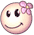 القاعدة الخامسة عشرة:اجعليه يشعر بانه هو من يتخذ القرارات 
وللعلم طريقة المدح والسياسة تجعله يشعر بذلك..وتراها تنطلي<<اشرايكم في تنطليحتى على اكثر الرجال ذكاااء ودهاء..اسمعوا البرت انشتاين شيقوليقول العالم البرت انشتاين:عندما تزوجت عقدنا على انفسنا عهدا" انا وزوجتي بان اتخذ انا القرارات الكبيرة وتتخذ هي القرارات الصغيرة في حياتنا الزوجية. وتمسكنا بذلك الاتفاق لمدة 50 عاما". اعتقد انه هو السبب في نجاح زواجنا ولكن الغريب في الامر اننا ولمدة 50 عاما"
لم نتخذ قرارا" واحدا" كبيرا".<< ينقال له ذكي 
الساقطة( أوالقوية ) لا تطيع بل توهمه بانها تطيعفهي تجعله يفعل لها ما تريد من خلال المدح والسياسة.القاعدة السادسة عشرة:عندما تجعلين من نفسك "سوبر وومن" والقادرة على فعل كل شيء ستجدين نفسك مجبرة بان تقومين بكل شيء فعلا"
يعني عوديه على ان يقوم بمهامه ..من شراء البقاله..تطعيمات الاطفال..توصيلهم الى المدرسة..صيانة المنزل...الخلا تقومي بالدورين اطلاقا" فان تعود على ذلك يفقد احساسه برجولته ومسؤوليته كما ينسى أنوثتك..ووقتها عاد..انسي انه يرجع يتحمل المسؤوليةالقاعدة السابعة عشر:الاكثار من الحديث حول العلاقة يسلبها عامل (الغموض). وسبق ان تكلمت عن الاسئلة ..تحبني..مرتاح ..مب مرتاح..وغيرها وغيرهاالقاعدة الثامنة عشر:
يحترم الرجل المرأة التي تطالب بما تريد بطريقة واضحه وبالمختصر المفيد_لانها اللغة الوحيدة التي يفهمها الرجال..
فهو لا يفهم لغة الدموع والمراوغة حول الهدفوهالشي ايضا" سبق وذكرته سابقا" في شرح احدى النقاط..القاعدة التاسعة عشرة :معظم النساء يتوقون الى الحصول على اشياء من الرجل...يجدر بهن ان يقدمنها هن لانفسهن..!!تعتقد الفتاة الحبوبة للاسف بأنها كل ما اعطت كلما حازت على رضا الرجل وكلما قدر لها الرجل ذلك.._وبالتالي تشعر بالرضا عن نفسها..فهي تجهل للاسف ان الرضا عن النفس يبدأ من الداخل_ .ولكن حينما يأت الوقت الذي تتوقع فيه ان يرد لها المعروف..فانها تصدم وتحبط وبشدة..!!
لا يدرك الرجل حجم التضحيات التي قامت بها الحبوبة لانها وببساطة ما ان دخل حياتها حتى غيرتها 180 درجة لتتوافق مع ما يناسب حبيب القلب...لذا فهو تعود على ذلك..فلم ولن يشعر بما قدمته من تضحيات..لانه مجاني..ولم يطلب منك اساسا"..!!وللاسف فان الفتاة الحبوبة بعد ان تتخلى عن كل شيء لرضى عيون سي السيد فهي تبدأ بمطالبته بفعل الشيء ذاته وتمضية جل وقته معها ولكنها تنصدم بأنه لن يغير حياته ولن يتخلى عن هواياته وصداقاته لسواد عيونها ..!! وما ان تشعر بذلك حتى تبدأ بالضغط عليه والحنه والرنه..!!
ولكنه في المقابل لا يشعر بهذا الضغط من القوية فهو يشتاق اليها اشد الشوق.. ويحترمها لانها لا تتصرف كالحبوبة..فهي تبدو له امرأة سعيدة لها عالما و"عايشة حياتها" به وبدونه..!!فالمرأة تبدو امنه وقوية اكثر في عين الرجل عندما يشعر بانه لم يستطع بان يغير حياتها وهويتها فتبدو راضيه عن نفسها امامة وسعيدة..ولذا فهو يعشقها..القاعدة 20 :الضعيفه تعطي الكثير و الكثير من نفسها لترضي الطرف الاخر وتسعدة ولكنها لا تكترث حقا" برضاها وسعادتها..
على عكس القوية التي تضع نفسها نمبر 1 وفوق كل شيء...!!بنااات عندي سؤال صغيرون مهم ابيكم تجاوبونه قبل لا انزل الفصل التالي
هل انت حنانه؟ هل انت هذارة ؟؟ هل تؤمنين بمقولة كثر الدق يفك اللحام؟؟ 
اتمنى الاقى اجوبه عشان نتفاعل اكثر ونعرف اخطاء بعض من [بعض] 
ابي كل وحده فيكم تسأل نفسها
من فيكم اذا تزاعلت مع زوجها او حست منه أي تغيير او اهمال..تباشر باخباره عن مشاعرها واستيائها؟؟"انت وايد متغير..صاير ما تقعد معاي ولا تشوف عيالك..""انا زعلتك في شي؟"
"انت ما عدت تحبني مثل قبل..<<وتختمها بكم دمعة"
واذا عصبت حدها
"انت ما عندك احساااس ..ميت بارد..ما تدري عن هوى داري..ذبحتني..ابي احس اني متزوجة..!!"وانت وانت وانت وانت...وبعدييييين؟؟وبعد ما سألتو نفسكم ..
شالنتيجة اللي تطلعون بها من هذا كله؟؟؟اللي ما تعرفونه يا بنات ان الرجل لا يفهم الحديث عن المشاعر.. 
فاذا كنت زعلانه مثلا" وبديتي بالزعاق والصراخ..او اخترتي الطريقة الهادية..اللوم ..فهو مستحيييييل يراضيج ..تدرين ليش؟؟؟
لان الحاحك هذا وتعبيرك عن استيائك بالكلام..هو اكبر دليل على انك ما تستغنين عنه ومب قادرة تستحملين زعلكم من بعض..فهو بالنسبة له لو كنتي صدق زعلانه كان ما كلمتيه اساسا"وتجاهلتيه ...بس طالما تكلمينه وتلحين عليه فانت تحبينه وضعيفه امامه وتحت سيطرته..وبهذا ما راح يراضيج بل راح يحقرج اكثر واكثر واكثر..وبيحاول يسكتك..لكنه ما راح يرضيك..مثال ثانيحسيتي زوجك متغير ما يقعد معاك ولا يكلمك..اذا لجأتي لحلولك التقليديه فالنتيجة زيييرولكن اذا انشغلتي عنه باشياء ثانيه وبينتي عدم اكتراك..بيبتدي يحس انك لست تحت سيطرته..وبيخرك من منطقة راحته..!!ابي تفاعل اكثر !!!!